30.11.21 г.МатематикаТема: Объёмы тел вращенияВыписать формулы в тетрадь и решить задачи.Срок сдачи: 3.12.2021г (фотоотчет на почту: Lysechko@yandex.ru)Объёмы тел вращенияЗаписать в тетрадь: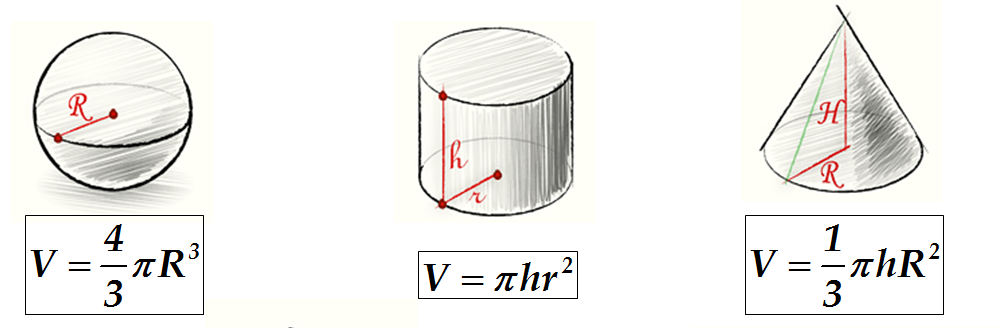 Решить задачи на готовых чертежах
Задача 1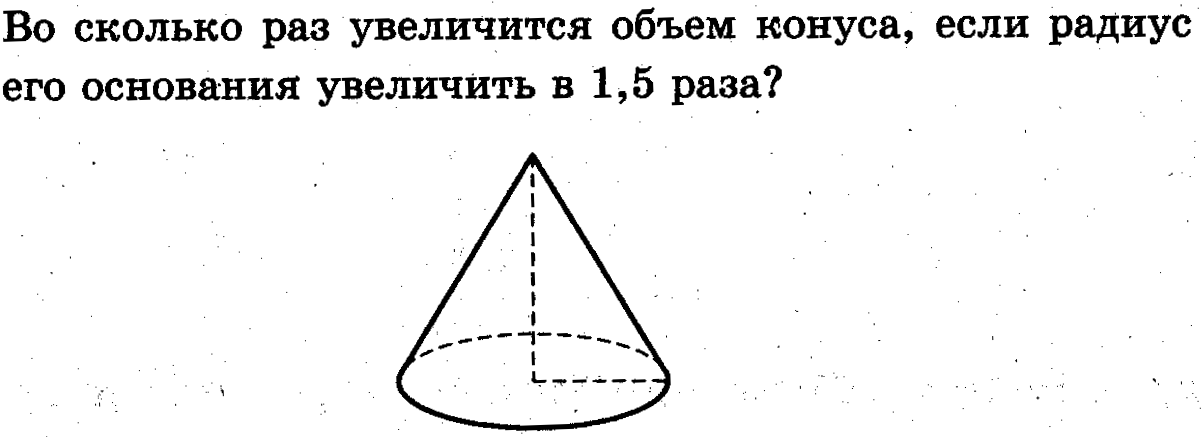 Задача 2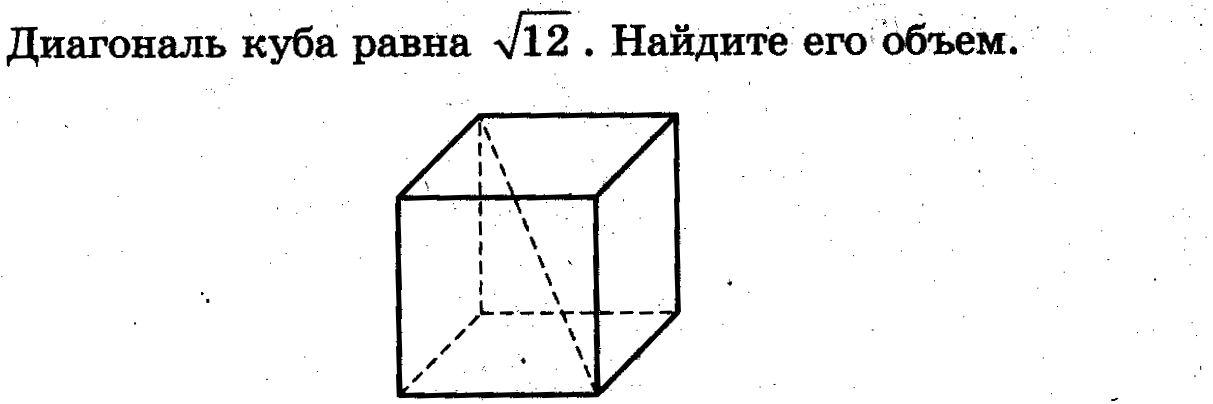 Задача 3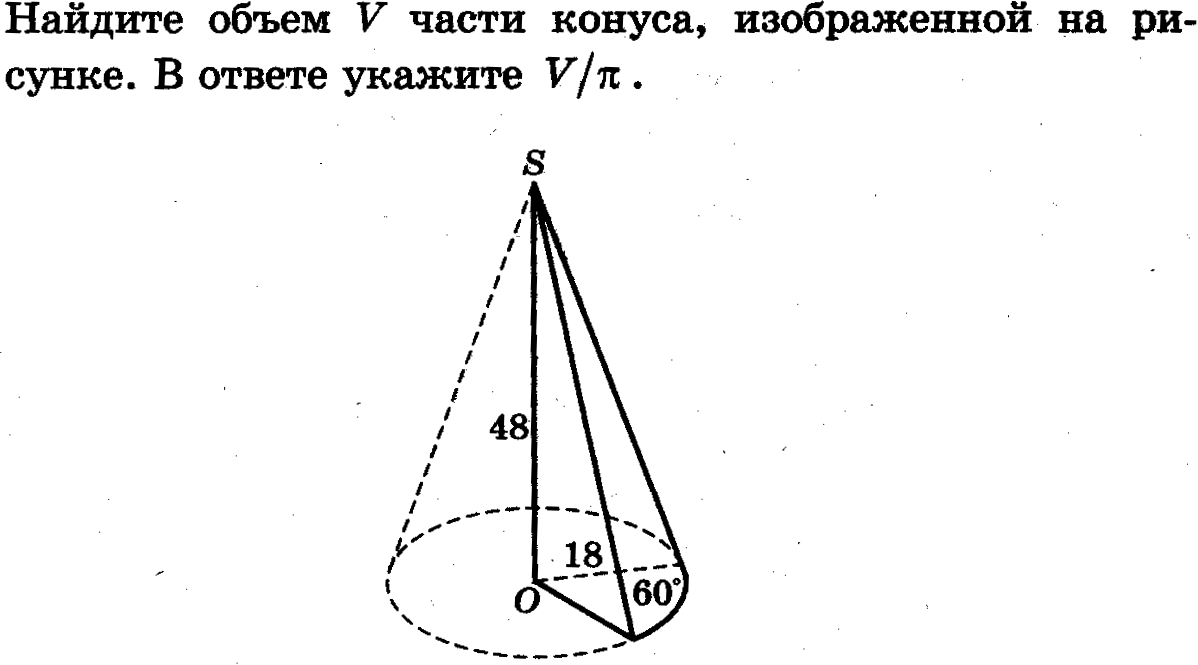 Задача 4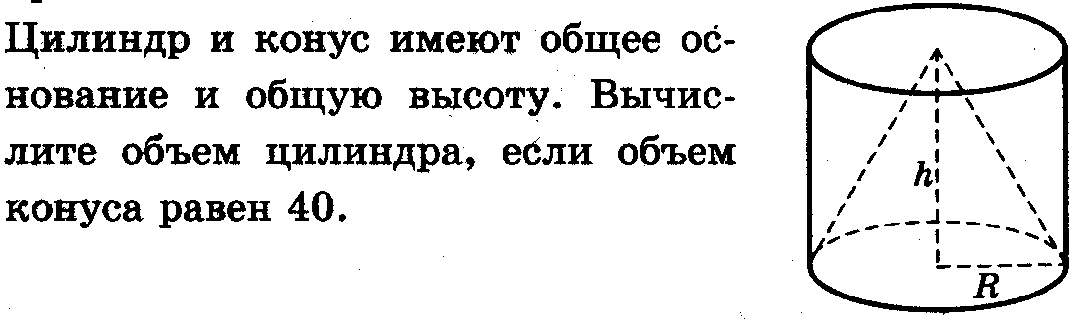 Решить задачиТребуется установить резервуар для воды емкостью 10 м3 на площади размером 2,5х 1,75 м, служащей для него. Найдите высоту резервуара. Кирпич размером 25х12х6,5 см имеет массу 3,51 кг. Найдите его плотность.()Чугунная труба имеет квадратное сечение, ее внешняя (сторона) ширина 25 см, толщина стенок 3 см. Какова масса одного погонного метра трубы (плотность чугуна 7,2 г/см3 )?